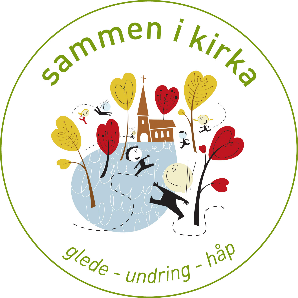 5 år – Tenn lys!samlingtema: å være reddUtviklet i Trysil KirkeHVAHVORDANHUSKÅpningSang: ”Tenn lys”. Vi synger etter at alle har fått tenne et lys i lysgloben. trappekrakkfyrstikkerark med tekst til de voksneHøytlesningÅ være reddSangFortellingLese: Fie og mørketHar du vært redd noen gang? Hvordan kjennes det inni deg da? Hva pleier du å gjøre når du er redd? Har du noen du kan snakke med om det? Hvordan tror dere Fie hadde det inni seg når hun skulle legge seg om kvelden? Hva var det som gjorde at Fie ikke var redd lenger?Vi synger ”Vi tenner våre lykter”. Få de voksne med på versene, barna skal kunne refrenget.Tror dere at voksne er redde noen ganger?Nå skal dere få høre en fortelling om en gang vennene til Jesus var redde:Fortellingen om da Jesus stilte stormen Hva var det som skjedde i denne fortellingen? Hvorfor ble vennene til Jesus redde? Hva var det som gjorde at de ikke var redde lenger?heftetark med tekstflanellografoppsettSangLære sangen ”Sola og englene” av Vidar SandbeckHva er en engel for noe?Hva gjør englene i sangen?Kan en engel hjelpe oss når vi er redde tror dere?LekNå skal vi leke en lek der man kan bli redd på liksom:Hauk og due (sammen med foreldrene).Midtgangen i kirka er fin løpebane.Beskrivelse av lekenFormingsaktivitetVi pynter telysglass. Alle får et telys til å putte oppi glasset sitt når de er ferdige. Vi skal pynte kirka med lysglassene neste gang slik at det er klart til gudstjenesten. Foreldrene kan hjelpe til.voksduke(er)glassrhinstenerlimglitterlimtelysSangVi tenner lysene i glassene, slukker de andre lysene, og synger ”Det lyser i stille grender”(det holder med å synge første vers)Ark med tekst til de voksneAvslutning”Kjære Gud jeg har det godt”Takk for i kveld